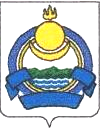 В целях приведения приказа Республиканской службы государственного строительного надзора от 09 июня 2015 № 35 «Об утверждении Административного регламента исполнения Республиканской службой государственного строительного и жилищного надзора государственной функции по осуществлению регионального государственного  строительного надзора при строительстве, реконструкции объектов капитального строительства» (зарегистрирован в реестре нормативных правовых актов органов исполнительной власти Республики Бурятия 18.06.2015 №032015166) (в редакции приказов от 12.09.2016 № 105, зарегистрированного в реестре нормативных правовых актов органов исполнительной власти Республики Бурятия 07.10.2016 №032016389; от 11.01.2017 № 1, зарегистрированного в реестре нормативных правовых актов органов исполнительной власти Республики Бурятия 02.02.2017 №032017029), в соответствии с действующим законодательством приказываю:	1. Внести следующие изменения в Административный регламент исполнения Республиканской службой государственного строительного и жилищного надзора государственной функции по осуществлению  регионального государственного строительного надзора при строительстве, реконструкции объектов капитального строительства, утвержденный приказом Республиканской службы государственного строительного надзора Республики Бурятия 09.06.2015 №35:1.1. Подраздел 1.4. дополнить пунктами 1.4.5.-1.4.7. следующего содержания:«1.4.5. При организации регионального государственного строительного надзора применяется риск-ориентированный подход.1.4.6. В целях применения риск-ориентированного подхода при организации регионального государственного строительного надзора строящиеся, реконструируемые объекты капитального строительства подлежат отнесению к определенным категориям риска в соответствии с Правилами отнесения деятельности юридических лиц и индивидуальных предпринимателей и (или) используемых ими производственных объектов к определенной категории риска или определенному классу (категории) опасности, утвержденными постановлением Правительства Российской Федерации от 17 августа 2016 г. №806 «О применении риск-ориентированного подхода при организации отдельных видов государственного контроля (надзора) и внесении изменений в некоторые акты Правительства Российской Федерации».Присвоение категории риска строящемуся, реконструируемому объекту капитального строительства осуществляется Госстройжилнадзором после поступления извещения о начале работ на таком объекте в соответствии с критериями отнесения строящихся, реконструируемых объектов капитального строительства к категориям риска при осуществлении регионального государственного строительного надзора согласно приложению №13 настоящего Регламента с учетом сведений проектной документации, получившей положительное заключение экспертизы проектной документации, на основании соответствующего приказа (распоряжения) руководителя (заместителя руководителя) Госстройжилнадзора и отражается в программе проверок.1.4.7. Госстройжилнадзор ведет реестр объектов капитального строительства, в отношении строительства, реконструкции которых осуществляется региональный государственный строительный надзор, и размещает информацию о строящихся, реконструируемых объектах капитального строительства и присвоенных им категориях риска на официальном сайте Госстройжилнадзора в информационно-телекоммуникационной сети «Интернет». На официальном сайте Госстройжилнадзора в информационно-телекоммуникационной сети «Интернет» размещается следующая информация:а) наименование, адрес и этап строительства, реконструкции строящегося, реконструируемого объекта капитального строительства;б) реквизиты (дата и номер) разрешения на строительство;в) полное наименование юридического лица, фамилия, имя и отчество (при наличии) индивидуального предпринимателя - застройщика;г) категория риска объекта капитального строительства.».1.2. Подраздел 3.1.1. дополнить пунктами  3.1.1.10(1). – 3.1.1.10(5). следующего содержания:«3.1.1.10 (1). При осуществлении регионального государственного строительного надзора программа проверок составляется с учетом следующего количества проверок за период строительства, реконструкции объекта капитального строительства для соответствующей категории риска строящегося, реконструируемого объекта капитального строительства:а) для категории высокого риска - не более 12 проверок;б) для категории значительного риска - не более 10 проверок;в) для категории умеренного риска - не более 7 проверок.3.1.1.10 (2). В случае выдачи разрешения на строительство 2 и более объектов капитального строительства, относящихся к разным категориям риска, категории риска определяются отдельно в отношении каждого объекта капитального строительства.3.1.1.10 (3). Количество проверок за период строительства, реконструкции объекта капитального строительства, указанное в пункте 3.1.1.10 (1) настоящего Регламента, может быть увеличено не более чем на 2 проверки в случаях:а) строительства, реконструкции объекта капитального строительства в условиях стесненной городской застройки (в соответствии с проектной документацией);б) строительства, реконструкции объекта капитального строительства в сложных инженерно-геологических условиях (в соответствии с проектной документацией);в) строительства, реконструкции объекта капитального строительства, общая площадь которого превышает 20000 кв. метров.3.1.1.10 (4) Количество проверок за период строительства, реконструкции объекта капитального строительства, указанное в пункте 3.1.1.10 (1) настоящего Регламента, может быть увеличено соответственно в отношении объекта капитального строительства, которому присвоена категория высокого риска, - до 24 проверок, в отношении объекта капитального строительства, которому присвоена категория значительного риска, - до 20 проверок, в отношении объекта капитального строительства, которому присвоена категория умеренного риска, - до 14 проверок в случаях:а) привлечения юридических лиц и индивидуальных предпринимателей, осуществляющих строительство, реконструкцию объекта капитального строительства, в течение одного календарного года 3 и более раза к административной ответственности за правонарушения, предусмотренные статьями 6.3, 8.1 и 9.4, частями 1 - 3 статьи 9.5, статьей 9.5.1, частью 3 статьи 9.16, частью 1 статьи 19.4, частями 6 и 15 статьи 19.5, статьями 19.6, 19.7 и 19.33 и частями 1, 2, 6, 6.1 и 9 статьи 20.4 Кодекса Российской Федерации об административных нарушениях;б) нарушения сроков строительства, реконструкции объекта капитального строительства, предусмотренных проектом организации строительства в проектной документации, получившей положительное заключение экспертизы, более чем на 6 месяцев или его консервации, приостановления строительства.3.1.1.10 (5). Решение об увеличении количества проверок в случаях, предусмотренных пунктами 3.1.1.10 (3) и 3.1.1.10 (4) настоящего Регламента, оформляется приказом (распоряжением) руководителя (заместителя руководителя) Госстройжилнадзора.».1.3. Дополнить приложением №13 согласно приложению к настоящему приказу.2. Установить, что действие настоящего приказа не распространяется на осуществление регионального государственного строительного надзора при строительстве, реконструкции объектов капитального строительства, извещение о начале строительства, реконструкции которых получено Госстройжилднадзором до 01 января 2018 года.3. Настоящий приказ вступает в силу со дня его официального опубликования.Руководитель                                                                              Н.В. ПавлюкПриложениек приказу Республиканской службы государственного строительного и жилищного надзора № ____ от__________ 2018 г.										Приложение №13							к Административному регламентуисполнения Республиканскойслужбой государственногостроительного и жилищного надзорагосударственной функции поосуществлению региональногогосударственного строительногонадзора при строительстве,реконструкции объектовкапитального строительстваКритерии отнесения строящихся, реконструируемых объектов капитального строительства к категориям риска при осуществлении регионального государственного строительного надзораПри отнесении строящихся, реконструируемых объектов капитального строительства к определенной категории риска используются признаки зданий и сооружений, предусмотренные пунктами 1 и 2 части 1 статьи 4 Федерального закона «Технический регламент о безопасности зданий и сооружений», а также функциональное назначение объектов капитального строительства согласно национальным стандартам и сводам правил.В соответствии с критерием тяжести потенциальных негативных последствий возможного несоблюдения юридическими лицами и индивидуальными предпринимателями требований, установленных федеральными законами и принимаемыми в соответствии с ними иными нормативными правовыми актами Российской Федерации, при строительстве, реконструкции объектов капитального строительства такие объекты относятся к следующим категориям риска:высокий риск - общественные здания и сооружения, многоквартирные жилые дома, путепроводы, тоннели, мосты и эстакады, а также объекты капитального строительства с пролетом от 20 до 100 метров;значительный риск - производственные здания;умеренный риск - объекты капитального строительства, не указанные в абзацах третьем и четвертом настоящего документа.РЕСПУБЛИКАНСКАЯ СЛУЖБА ГОСУДАРСТВЕННОГО СТРОИТЕЛЬНОГОИ ЖИЛИЩНОГО НАДЗОРАГYРЭНЭЙ БАРИЛГЫН БА ГЭР БАЙРЫН ХИНАЛТЫН УЛАСАЙ АЛБАНП Р И К А З  «____»  _____2018 г.                                                                       № ___г. Улан-УдэО внесении изменений в приказРеспубликанской службы государственного строительного надзора от 09 июня 2015 № 35 «Об утверждении Административного регламентаисполнения Республиканской службой государственногостроительного и жилищного надзора государственнойфункции по осуществлению регионального государственного строительного надзора при строительстве, реконструкцииобъектов капитального строительства»